Université de Biskra 	Module : Electronique de puissance Département : Génie électrique	3ème année LicenseFilière : Automatique 	TP N°3Redressement monophasé commandé en pont mixteApplication à la commande d'un moteur à CCI- REDRESSEMENT MONOPHASE DOUBLE ALTERNANCE I.1- Charge résistive et inductiveRéaliser le montage suivant. 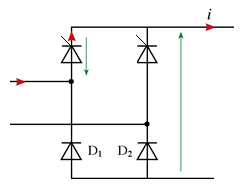 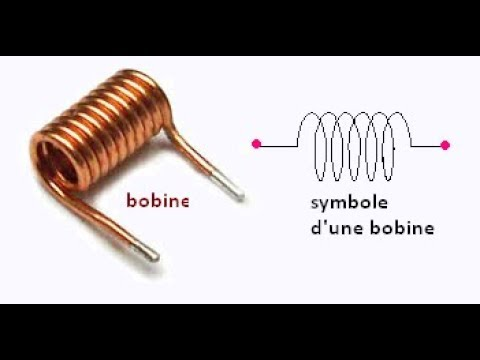 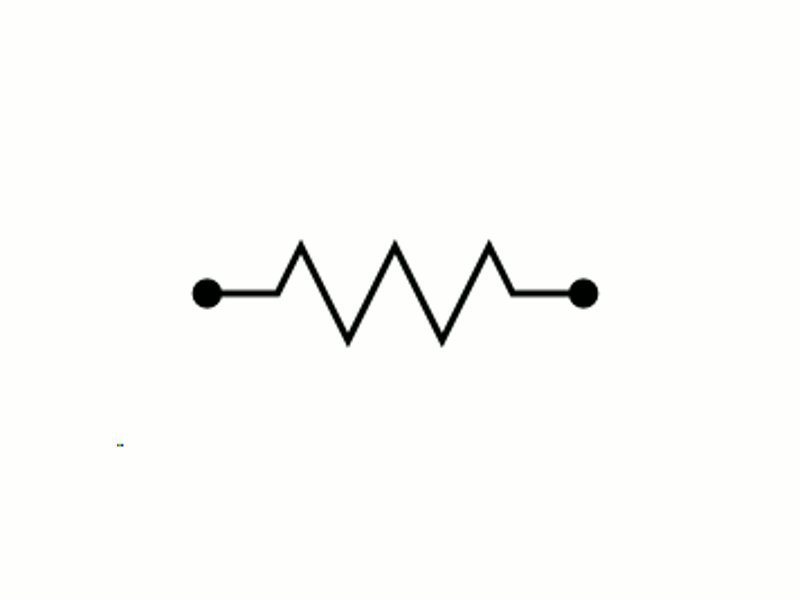 Pour laCharge résistive et inductivefaire :Mesurer les tensions et les courants de la charge moyens (AV) et efficaces (RMS)Visualiser sur l’oscilloscope et relever l’évolution des tensions Vch+Ich, Vs+Is, Vs+Vth1. Le montage fonctionne-t-il en conduction continue ? Justifiez. Faire varier l'angle d'amorçage de =180° jusqu'au =0°. Que constater vous pour la valeur moyenne de Vchet pour le régime de conduction. Faire varier la résistance R et/ou L, que constater vous pour le régime de conduction.Questions : (Charge résistive et inductive)Décrire le fonctionnement du circuit. Exprimer la valeur moyenne de la tension de charge en fonction de Vmax. Calculer Vch_moy et la comparer avec la valeur mesurée. Exprimer la valeur efficace de la tension de charge en fonction de Vmax. Calculer Vch_eff et la comparer avec la valeur mesurée. Calculer le facteur de forme F et le taux d’ondulation.Le montage nécessite-t-il une diode de roue libre. Justifier.II APPLICATION A LA VARIATION DE LA VITESSE D'UN MOTEURRemplacer la charge RL par un moteur à courant continu à excitation séparée.Fixer =180°. Diminuer doucement l'angle  jusqu'au =90°. Que constater vous pour la vitesse de rotation du moteur. Justifier. Relever l’allure de la tension Vch aux bornes du moteur. Déduire de la courbe de Vch la FEM E du moteur. Faire varier  et remplir le tableausuivant :Commenter tous les résultats.Conclusion.365472108144180VmoyN (tour/min)